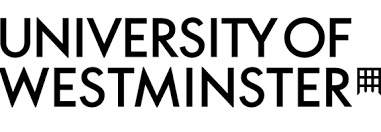 Media Planning & Buying Services TenderREGISTRATION DETAILS; All suppliers who download documents and are considering tendering must inform the University of their interest in the tender (Ref 20/09) by email at the earliest opportunity.The email address is procurement@westminster.ac.ukPlease email to inform us of your interest so that we are able to ensure you receive any updates and clarifications before the submission date. If you inform us of your interest, you are of course in no way committed to submitting a tender. However, if you do not inform us of your interest and then you ultimately decide to submit a tender, you may be disadvantaged, as we will not be able to contact you with updates and clarifications before the submission date. Therefore, if you have an initial interest in the tender, please email to procurement@westminster.ac.uk with your contact details.Alison Sylvestre Senior Procurement Associate 